ПРОЄКТ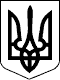 ВЕЛИКОСЕВЕРИНІВСЬКА СІЛЬСЬКА РАДА
КРОПИВНИЦЬОГО РАЙОНУ КІРОВОГРАДСЬКОЇ ОБЛАСТІП’ЯТА СЕСІЯ ВОСЬМОГО СКЛИКАННЯРІШЕННЯвід  «» лютого 2021 року                                                                            № с.Велика СеверинкаПро надання в оренду частининежитлового приміщення длярозміщення фінансового відділуВеликосеверинівської сільської ради 	Відповідно до частини першої статті 15 Закону Ураїни «Про оренду державного та комунального майна» та листа-клопотання фінансового відділу Великосеверинівської сільської ради,СІЛЬСЬКА РАДА ВИРІШИЛА:1.Надати фінансовому відділу Великосеверинівської сільської ради в оренду частину нежитлового приміщення, а саме:- кабінет № 47, що знаходиться в адміністративній будівлі за адресою с. Велика Северинка, вул. Миру,1 загальною площею 25,8м.кв. відповідно до технічного паспорту.2.Затвердити договір оренди нежитлового приміщення з 01.01.2021року по 30.11.2023року.3.Контроль за виконанням даного рішення покласти на постійну комісію з питань планування, фінансів, бюджету, соціально-економічного розвитку та інвестицій сільської ради.Сільський голова                                                                Сергій ЛЕВЧЕНКО